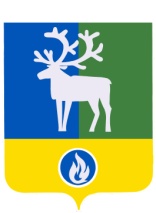 БЕЛОЯРСКИЙ РАЙОНХАНТЫ-МАНСИЙСКИЙ АВТОНОМНЫЙ ОКРУГ – ЮГРА ДУМА БЕЛОЯРСКОГО РАЙОНАРЕШЕНИЕот 22 мая 2023 года                                                                  			                    № 26О внесении изменения в приложение к  решению Думы Белоярского района                           от 7 декабря 2022 года № 88            Дума Белоярского района р е ш и л а:1. Внести в приложение «Прогнозный план (программа) приватизации имущества, находящегося в собственности Белоярского района, на 2023 год» к решению Думы Белоярского района от 7 декабря 2022 года № 88 «Об утверждении прогнозного плана (программы) приватизации имущества, находящегося в собственности Белоярского района, на 2023 год» изменение, дополнив раздел 2 «Объекты, подлежащие приватизации в 2023 году»  пунктом 2.3 следующего содержания: «2.3. Унитарное муниципальное предприятие».2. Опубликовать настоящее решение в газете «Белоярские вести. Официальный выпуск».3. Настоящее решение вступает в силу после его официального опубликования.Председатель Думы Белоярского района                                                                 А.Г.Берестов№ п/пНаименование объекта приватизацииПредполагаемые сроки начала приватизации1231Унитарное муниципальное предприятие  «Городской центр торговли»  ИНН 8611005039,  местонахождение: ул. Центральная, дом 4, г. Белоярский, Ханты-Мансийский автономный округ – Югра.1 полугодие 2023 года